有機藻類JAS認証概算見積依頼書※1 お見積書は、標準的な検査時間、移動時間を基に概算で算出いたします。実際の検査時間や移動時間が標準時間を超えた場合には、追加時間に基づき費用が発生します（延長30分につき2,000円）。予めご承知おきください。※2 外注内容について：種苗糸の生産/培養、藻類の選別、調整、保管、収穫、塩蔵加工委託、冷凍保管などその他についてはACCISに直接ご確認ください。認証機関：株式会社　宛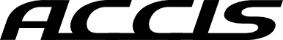 TEL：011-375-0123  FAX：011-375-0193　E-mail：top@accis.jp（個人名・組織名）新規 　継続（個人名・組織名）新規 　継続事業者住所〒〒〒〒〒交通手段最寄り駅：　　　　　　　から　徒歩　　　　分　・　車　　　　分最寄り駅：　　　　　　　から　徒歩　　　　分　・　車　　　　分最寄り駅：　　　　　　　から　徒歩　　　　分　・　車　　　　分最寄り駅：　　　　　　　から　徒歩　　　　分　・　車　　　　分最寄り駅：　　　　　　　から　徒歩　　　　分　・　車　　　　分電話番号FAX番号　　　　－　　　　　－　　　　　　　　－　　　　　－　　　　　　　　－　　　　　－　　　　　　　　－　　　　　－　　　　電話番号FAX番号　　　　－　　　　　－　　　　　　　　－　　　　　－　　　　　　　　－　　　　　－　　　　　　　　－　　　　　－　　　　メールアドレス希望する認証の種類※該当する業種に各必要項目をご記入ください。業種必要項目　※（　）をご記入ください必要項目　※（　）をご記入ください必要項目　※（　）をご記入ください必要項目　※（　）をご記入ください希望する認証の種類※該当する業種に各必要項目をご記入ください。有機藻類 
生産行程管理者個人又は法人一件で取得を希望個人又は法人一件で取得を希望個人又は法人一件で取得を希望個人又は法人一件で取得を希望希望する認証の種類※該当する業種に各必要項目をご記入ください。有機藻類 
生産行程管理者団体・生産組合で取得を希望団体・生産組合で取得を希望団体・生産組合で取得を希望団体・生産組合で取得を希望希望する認証の種類※該当する業種に各必要項目をご記入ください。有機藻類 
生産行程管理者※団体・組合を構成する漁業者の数※団体・組合を構成する漁業者の数※団体・組合を構成する漁業者の数※団体・組合を構成する漁業者の数希望する認証の種類※該当する業種に各必要項目をご記入ください。有機藻類 
生産行程管理者　　法人（　　　　　）件、個人（　　　　　　　　）件　　法人（　　　　　）件、個人（　　　　　　　　）件　　法人（　　　　　）件、個人（　　　　　　　　）件　　法人（　　　　　）件、個人（　　　　　　　　）件希望する認証の種類※該当する業種に各必要項目をご記入ください。有機藻類 
小分け業者小分けを行う施設の数、原料・製品の保管を行う倉庫の数小分けを行う施設の数、原料・製品の保管を行う倉庫の数小分けを行う施設の数、原料・製品の保管を行う倉庫の数小分けを行う施設の数、原料・製品の保管を行う倉庫の数希望する認証の種類※該当する業種に各必要項目をご記入ください。有機藻類 
小分け業者小分け施設（　　　）個所、倉庫（　　　　　）個所小分け施設（　　　）個所、倉庫（　　　　　）個所小分け施設（　　　）個所、倉庫（　　　　　）個所小分け施設（　　　）個所、倉庫（　　　　　）個所生産品目※有機JAS品として取扱い予定の品目名をご記入ください。※有機JAS品として取扱い予定の品目名をご記入ください。※有機JAS品として取扱い予定の品目名をご記入ください。※有機JAS品として取扱い予定の品目名をご記入ください。※有機JAS品として取扱い予定の品目名をご記入ください。生産品目取得希望時期　希望なし　・　希望あり：（　    　）年（　 　）月までに認証取得希望　希望なし　・　希望あり：（　    　）年（　 　）月までに認証取得希望　希望なし　・　希望あり：（　    　）年（　 　）月までに認証取得希望　希望なし　・　希望あり：（　    　）年（　 　）月までに認証取得希望　希望なし　・　希望あり：（　    　）年（　 　）月までに認証取得希望外注先の確認※2※外部委託先で行っている作業がある場合には、その名称、住所、委託している作業内容をご記入ください。（外注内容については下記※2参照）※外部委託先で行っている作業がある場合には、その名称、住所、委託している作業内容をご記入ください。（外注内容については下記※2参照）※外部委託先で行っている作業がある場合には、その名称、住所、委託している作業内容をご記入ください。（外注内容については下記※2参照）※外部委託先で行っている作業がある場合には、その名称、住所、委託している作業内容をご記入ください。（外注内容については下記※2参照）※外部委託先で行っている作業がある場合には、その名称、住所、委託している作業内容をご記入ください。（外注内容については下記※2参照）外注先の確認※2外注先名称：外注先住所：作業内容：外注先名称：外注先住所：作業内容：外注先名称：外注先住所：作業内容：外注先名称：外注先住所：作業内容：外注先名称：外注先住所：作業内容：備　考※お見積書のご提出先が認証を受ける事業者以外の場合などは、こちらに明記ください。※お見積書のご提出先が認証を受ける事業者以外の場合などは、こちらに明記ください。※お見積書のご提出先が認証を受ける事業者以外の場合などは、こちらに明記ください。※お見積書のご提出先が認証を受ける事業者以外の場合などは、こちらに明記ください。※お見積書のご提出先が認証を受ける事業者以外の場合などは、こちらに明記ください。